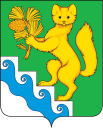 АДМИНИСТРАЦИЯ БОГУЧАНСКОГО РАЙОНАПОСТАНОВЛЕНИЕ26.04.2021                             с. Богучаны		                    № 292- пОб утверждении Перечня малокомплектных общеобразовательных учреждений, реализующих  образовательные  программы начального общего, основного общего, среднего общего образования  на  2020-2021 учебный  годВ соответствии со ст. 24  Закона Красноярского края от 26.06.2014 N 26-2519 "Об образовании в Красноярском крае" на основании ст. 7, 8, 47 Устава Богучанского района Красноярского края,ПОСТАНОВЛЯЮ: Утвердить Перечень малокомплектных образовательных организаций, реализующих образовательные программы начального общего, основного общего, среднего общего образования  на 2020-2021 учебный год, согласно приложению 1.Признать утратившим силу постановление администрации Богучанского района от 22.04.2020 №427-п «Об утверждении Устава Муниципального казённого общеобразовательного учреждения Нижнетерянская школа»Контроль за исполнением настоящего постановления возложить на заместителя Главы Богучанского района по социальным вопросам И.М.Брюханова.Постановление вступает в силу со дня, следующего за днём опубликования в Официальном вестнике Богучанского района.Постановление подлежит размещению на официальном сайте Богучанского района, а так же размещению на официальном  сайте  управления  образования  администрации Богучанского районаГлава Богучанского района	                                            В. Р. Саар